Муниципальное бюджетное образовательное учреждение 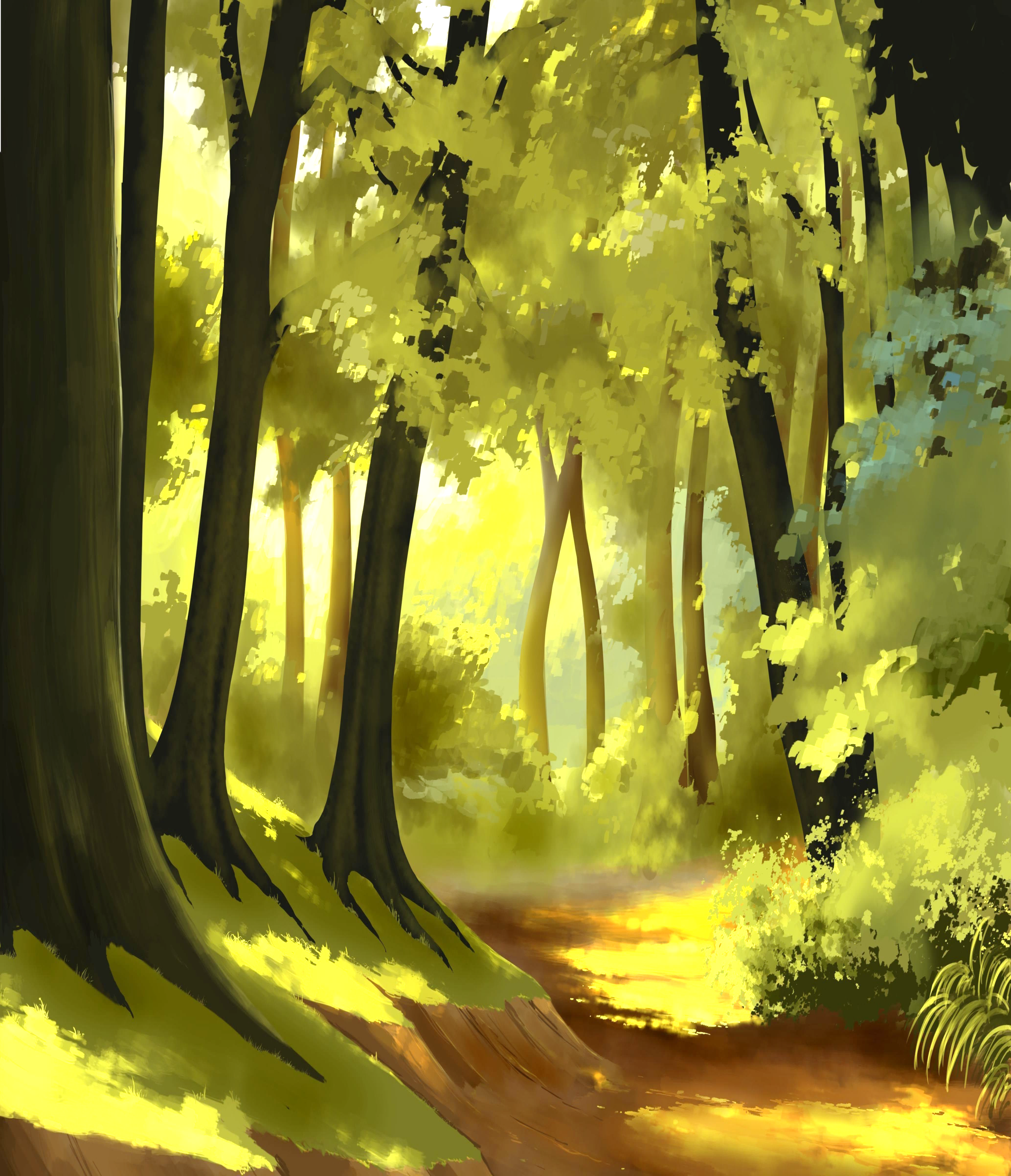 «Средняя общеобразовательная школа № 16» ДО141300 г. Сергиев Посад, ул. 2-ой Кирпичный завод, д.22БТел./факс 8(496)54-9-18-92 Конспект ООД по экологии с элементами театрализованной деятельности на тему: «Приключения колобка в лесу» для детей старшего дошкольного возрастаПодготовила и провелавоспитатель высшей квалификационной категорииПалицына Екатерина Александровна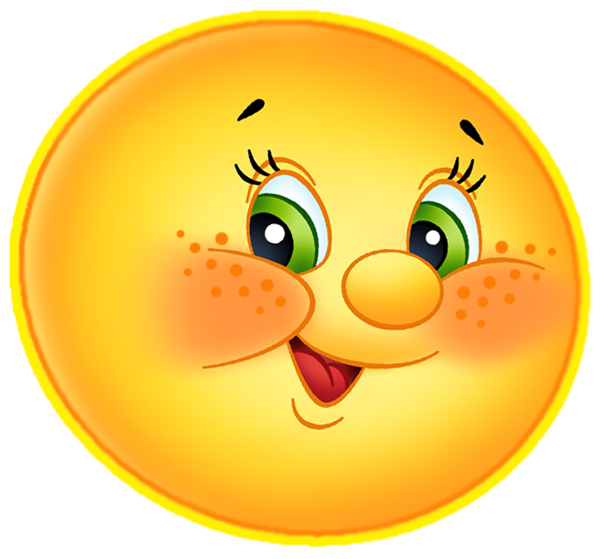 11 ноября 2022 годЦель: создать условия для закрепления и пополнения знаний детей о грамотном и безопасном поведении в лесу.Программные задачи:Образовательные:Формировать осознанно-правильное отношение к природе.Познакомить детей с названиями лекарственных растений.Закрепить модель поведения при обнаружении очага лесного пожара.Побудить к речевой активности.Развивающие:Способствовать развитию логического мышления, памяти, внимания.Побуждать к развитию умения детей работать в группе, договариваться.Способствовать развитию умения решать проблемные ситуации.Воспитательные:Воспитывать любовь, бережное отношение к природе и проявлять заботу и внимание ко всему живому.Поддерживать желание помогать другим.Интегрируемые образовательные области: познавательное развитие, речевое развитие, художественно-эстетическое развитие, физическое развитие, социально-коммуникативное.Мотивация: Помощь героям сказки «Колобок».Предварительная работа:Разучивание начала занятий «Утреннее приветствие».Распределение ролей и заучивание с детьми слов героев сказки.Чтение литературы: сказки матушки земли, экологические сказки, сказка о пожарной безопасности «Зайчик и его находка», «Пожар в лесу» (Алексей Веллес), сказка «Осколок стекла».Дидактические игры: «Что из чего сделано», «Береги природу».Настольно-печатные игры: «Береги живое», «Что происходит в природе».Беседы по картинкам «Уроки экологии».Беседа с детьми о правилах поведения в лесу и о причинах лесных пожаров.Разучивание физминутки «Вместе по лесу идём».Продуктивная деятельность: рисование знаков «Правила поведения в природе».Изготовление макета «Лес»Методы и приёмы:Игровой (начала занятия «Утреннее приветствие» дидактическая игра «Сортируем мусор - бережём природу», «Правила поведения в лесу», викторина вопросов, физминутка «Колобок»).Наглядный (представление театра, презентация, карточки).Словесный (загадывание загадок, вопросы к детям, объяснение, показ, напоминание, ролевые инсценировки).Практический: постановка экологической сказки «Колобок».Демонстрационный материал: мультимедийное оборудование, макет леса, оформленный зал.Раздаточный материал: контейнеры для мусора, мусор (стекло, пластик, бумага и др.), 2 скамейки, 4 обруча, 2 ведра, костюмы героев сказки (или маски): колобок, заяц, волк, медведь, лиса.костюмы для взрослых (дед, баба),колобок игрушка,карточки с лекарственными растениями.Ход ООД:Организация детей(Слайд 1 с музыкой) Встаем полукругом. Ритуал начала занятия «Утреннее приветствие».Воспитатель: Здравствуй, солнышко родное!Здравствуй, небо голубое!Здравствуй, матушка-Земля!Здравствуй, ты и здравствуй, Я!Здравствуйте, гости дорогие!Воспитатель: Ребята, вы любите сказки? Как вы думаете, что такое сказка? Это необыкновенная история, где с героями случаются необыкновенные события. Сказки нас многому учат. И сегодняшняя сказка научит нас беречь и заботиться о природе.(Слайд 2) Воспитатель: На планете год от годаЧеловек вредит природеИ не понял он, чудак,Что природа не пустяк!Он привык все покорятьИ не может он понять.Сам себе ведь он вредит,Об этом сказка говорит.Воспитатель: А сказка наша не простая,Хоть всем знакомая такая.Тогда присаживайтесь на стульчики.Дети садятся.Ребята, отгадайте-ка загадку:Покатился без оглядкиЧерез поле и лесокНаш румяный …Дети: Колобок.Воспитатель: Сказка – ложь, да в ней – намёк.Посмотри и сам поймёшь.(Слайд 3 с музыкой) Показ сказки отрывка сказки.Дед: Вишь, дымок с трубы идёт?То старуха колобокМне сегодня испечёт.По сусекам поскребла,По амбарам помела –(Слайд 4 с музыкой) Появляется старуха Старуха: Всё. Готово. Испекла.Остудить теперь нужда.Дед: А хорош-то! А пригож! Так и съел бы!Старуха: Нет, не трожь!Дед: Да не трону, не боись.Ароматный-то, румяный…Дед перекатывает колобка в руках, но тот падает на пол и катится.Дед: Ой, какой я неуклюжий!Стой! Куда ты? Погоди!Старуха: Ну, держи его, держи!Дед: Бесполезно. Не догоним!Что же делать? Можь, вернётся?Старуха: Нет, старик, он не вернётся…Ох, как жаль, ведь был хорош!Дед: Ладно, бабка, не горюй!О-хо-хо…. Пойдём домой…(Слайд 5 с музыкой) Воспитатель: Плачет баба, плачет дед,Колобка и следа нет.Покатился без оглядки-Засверкали только пятки-Через поле и лесокНаш румяный колобок.Основная часть.Воспитатель: Не скоро сказка сказывается, а скоро главное случается.(Слайд 6 с музыкой) На мультимедийном экране появляется картинка леса.Выходит колобок (ребёнок в костюме колобка) и припевает: «Я от дедушки ушёл, я от бабушки ушёл».(Слайд 7 с музыкой) На встречу выходит заяц (ребёнок в костюме зайца), идёт плачет.Колобок: Что с тобой, косой? Почему ты плачешь?Заяц: Не лес стал у нас, а свалка. Люди приходили, мусор разбросали. Кругом грязь, осколки, банки, целлофан, бумага, склянки. Что же делать не пойму?(Слайд 8) На мультимедийном экране картина грязного леса.Воспитатель: Ребята, что получится, если мы не научимся убирать за собой мусор, к чему это может привести? А сколько будет за целый год? Даже подумать страшно! Целые горы старых ненужных вещей. Что вы можете предложить?Дети: убрать весь мусор в лесу.Воспитатель: Правильно. Но мы должны это сделать ещё и по правилам. Нужно не просто собрать мусор, а разложить его по контейнерам «Бумага», «Пластик», «Стекло», «Металл» и «Пищевые отходы».Колобок помогает детям.(Слайд 9 с музыкой) Дидактическая игра «Сортируем мусор-бережём природу»Дети собирают карточки, на которых изображён мусор, определяют материал, из которого изготовлена ненужная вещь и выбрасывают в контейнер в соответствии с картинкой на нём.Воспитатель: Молодцы! Вы отлично справились с заданием, а главное помогли зайчику и очистили лес от мусора. Теперь зайчик может не бояться прыгать и бегать по кочкам.Зайчик говорит ребятам спасибо и убегает.Воспитатель: И покатился без оглядкиНаш румяный колобок,А навстречу ему… Волк.(Слайд 10 с музыкой) Выходит волк (ребёнок в костюме волка) охает.Колобок: Что ты волк такой хмурый?Волк: Все моё волчье семейство заболело. А я вот всё хожу и лекарственные растения ищу. Но нет их нигде, всё сорвали, всё вытоптали.Колобок: А кто вытоптал?Волк: Люди гуляли и всё вытоптали.Воспитатель: Ох, ребята, что нам делать, как помочь лесному зверю. Надо волчье семейство спасать.Дети: ответы детей.Воспитатель: Ребята, а какие лекарственные растения вы знаете?Дети: ответы детей.Дети делятся на две команды по три человека.Воспитатель: Ребята, перед вами карточки с лекарственными растениями, я буду читать вам загадки, а вы должны отгадать и поднять карточку с правильным ответом. Слушайте внимательно.(Слайд 11) На мультимедийном экране картина леса. Карточки с изображением подорожника, крапивы, ромашки, одуванчика.Загадывание загадокВоспитатель: Растение это узнать очень простоШирокие листья, сам малого роста.В лечении он отличный помощник.Растёт на дороге, зовут…Дети: ПодорожникВоспитатель: Правильно. Дети поясняют пользу лекарственного растения.Ребенок: Это подорожник. Его прикладывают при порезах, ссадинах, укусах насекомых, ожогах. В старину его так и называли «порезник, ранник».Воспитатель: Растёт зелёною стеной,Её обходят стороной,Колючая и злая дива.А как зовут траву?Дети: КрапиваРебенок: Одна крапива заменяет семерых врачей-гласит народная мудрость. Её используют, чтобы остановить кровотечение, употребляют для заживления ран, настой из листьев крапивы используют для полоскания горла при ангинах, а также для укрепления волос. А вы знаете, что крапива может не только вылечить, но и накормить? Листья крапивы съедобны, из неё готовят щи и салаты.Воспитатель: Я шариком пушистым,Белею в поле чистом.А дунет ветерок-Остался стебелёк.Дети: одуванчик.Ребенок: Одуванчик тоже лекарственный. Его используют, как средство, чтобы понизить температуру, и для лечения многих других болезней.Воспитатель: Стоят в лугах сестрички-Золотой глазок,Белые реснички.Дети: ромашкаРебенок: Лекарственная ромашка используется при простуде и кашле. Отваром из цветов ромашки полощут горло. Если выпить перед сном отвар ромашки – сон будет крепким и спокойным.Воспитатель: Теперь благодаря вам, дети, в лесу вновь появились лекарственные растения и всё волчье семейство поправиться.Волк благодарит ребят и уходит.Колобок: Ох устал я что-то….Воспитатель: Ребята, какие вы молодцы. А сейчас я предлагаю вместе с колобком немножечко размяться.Физкультминутка: «Колобок» (Т. Морозова) (Слайд 12 с музыкой)Дети выполняют задания.Проигрыш –                                            хоровод, машем руками.По дорожке, по тропинке,                      хоровод, идем по кругуМежду сосен - прыг да скок-Очень весело, игривоПокатился колобок.Он от бабушки ушел,                             остановились, грозим пальчикомИ от дедушки ушелПокатился, заблудился                          подскоки на местеНепослушный колобок!Припев: Прыг -скок, колобок!             Прыгаем, руки на поясеВкусненький, румяненький:                 трем животик и щекиОн похож на пирожок                            прыгаем руки вверхС изюминкою маленькой.                     Припев:Проигрыш – хоровод, машем руками, идем по кругу.(Слайд 13) Воспитатель: Покатился колобок.Волку он уже помог-Помогать не стыдно ведь.Глянь, сюда идёт….Медведь.(Слайд 14 с музыкой) Выходит медведь (ребёнок в костюме медведя) и кричит: Пожар! Помогите пожар!!!Колобок: Здравствуй, мишенька-медведь, где пожар? Какой пожар?Медведь: Там в лесу пожар? Люди приходили и костёр не потушили! Ой, беда, беда! Все сгорит у нас до тла!(Слайд 15) На мультимедийном экране картина «Лес в огне»Колобок: Что же делать? Как нам быть? Как пожар лесной потушить?Воспитатель: Что же делать нам ребята? Медлить нам никак нельзя.Дети: ответы детей.(Слайд 16 с музыкой) Эстафета «Тушение пожара»В руках у впереди стоящего ребенка каждой команды ведро с «водой». Он должен пробежать по скамейке, пролезть в «окно» (обруч), преодолеть расстояние, перешагивая через предметы, «вылить воду» и вернуться бегом обратно. То же выполняет следующий игрок.Воспитатель: Молодцы, ребята! Мы справились с пожаром! Помогли вы колобку и медведю!(Слайд 17) На экране картинка с лесом.Медведь: Спасибо, ребята, что лес наш спасли!Медведь уходит.Воспитатель: Покатился колобок,Дует в спину ветерок.Что ж, катись, коль не сидится.Глянь, сюда бежит…Лисица(Слайд 18 с музыкой) Выходит лисаЛиса: Здравствуй, колобок! Слышала, что у тебя есть помощники!Колобок: Да! Мы с ребятами лес очистили от грязи, волчьей стае помогли, мишку косолапого и лес от пожара спасли. Ребята хорошо знают правила поведения на природе. Лиса: Правда? А на вопросы мои коварные ответите? Сыграем в игру «Да/нет»Лиса задает детям вопросы.Если я приду в лесок,И сорву ромашку? (нет)Если съем я пирожок,И выброшу бумажку? (нет)Если хлебушка кусок,На пеньке оставлю? (да)Если ветку подвяжу,Колышек подставлю? (да)Если разведу костер,А тушить не буду? (нет)Если сильно насорю,И убрать забуду. (нет)Если мусор уберу,Банку закапаю? (да)Я люблю свою природу,Я ей помогаю! (да)
Лиса: Молодцы, вы всё правильно ответили. А какие правила поведения в лесу вы еще знаете? Ребята по очереди называют эти правила и объясняют их.Ребенок 1: Дети запомнить должныИ понять:Гнёзда у птичекНельзя разорять!Ребенок 2: Для ёжиков и белокЛес – это дом родной.Они живут там смелоИ летом и зимой:  Поэтому не стоитИх в город забирать…Поверь: они в неволеНе будут есть и спать…У леса музыка своя…Её послушайте друзья!Как много звуков тут и там!В лесу не нужен шум и гам:Нельзя шуметь, галдеть, кричатьИ громко музыку включать!Ребенок 3: Без взрослых с огнём развлекаться опасно –Закончиться может забава ужасно.В лесу очень сухо бывает порой,Костёр обернётся серьёзной бедой!Представьте, что пламя легко разгорится,Начнёт полыхать, разбегаться искриться –Его потушить невозможно тогда…Пожары лесные – большая беда!Ребенок 4: Вы в поход пришли, ребята…Отдохнуть, конечно, надо:Поиграть и порезвиться,И наесться, и напиться…Но вокруг остались банки,Целлофан, железки, склянки…Оставлять их здесь нельзя!Не поленимся, друзья:Мусор тут, в лесу, чужой,Заберём его с собой!Лиса обращается к детям.Лиса: Молодцы, ребята!Колобок: Нет, не зря я совершил прогулку эту!Узнали мы как беззащитен лесПорой он требует заботыИ мы должны его беречь.За вашу помощь еще раз большое спасибо.(Слайд 19 с музыкой) Колобок благодарит детей за помощь и уходит с лисой.Заключительная часть:(Слайд 20) Воспитатель: Вот и сказочки конец.Кто понял смысл, тот молодец!Ребята, что значит любить природу?Дети: ответы детей.Воспитатель: Лес нужно беречь, так как это наш дом, наше богатство.Рефлексия:Дети встают полукругом. Выходит, Умница.Умница: Ребята, посмотрите, какой лес стал чистым, как красиво цветут цветы, а как прекрасно поют птицы. И звери лесные вас благодарят.(Слайд 20 с музыкой) На мультимедийном экране картина леса с животными, птицами, цветами. На заднем фоне включена запись щебетания птиц.Воспитатель: Ребята, что вам понравилось на занятии? Что запомнилось? ЗАЯЦВыходит колобок (ребёнок в костюме колобка) и припевает: «Я от дедушки ушёл, я от бабушки ушёл».На встречу выходит заяц (ребёнок в костюме зайца), идёт плачет.Колобок: Что с тобой, косой? Почему ты плачешь?Заяц: Не лес стал у нас, а свалка. Люди приходили, мусор разбросали. Кругом грязь, осколки, банки, целлофан, бумага, склянки. Что же делать не пойму?Воспитатель: Ребята, что получится, если мы не научимся убирать за собой мусор, к чему это может привести? А сколько будет за целый год? Даже подумать страшно! Целые горы старых ненужных вещей. Что вы можете предложить?Дети: убрать весь мусор в лесу.Воспитатель: Правильно. Но мы должны это сделать ещё и по правилам. Нужно не просто собрать мусор, а разложить его по контейнерам «Бумага», «Пластик», «Стекло», «Металл» и «Пищевые отходы».Колобок и заяц помогают детям.(Слайд 9 с музыкой) Дидактическая игра «Сортируем мусор-бережём природу»Воспитатель: Молодцы! Вы отлично справились с заданием, а главное помогли зайчику и очистили лес от мусора. Теперь зайчик может не бояться прыгать и бегать по кочкам.Зайчик говорит ребятам спасибо и убегает.ВолкВоспитатель: И покатился без оглядкиНаш румяный колобок,А навстречу ему… Волк.Выходит волк (ребёнок в костюме волка) охает.Колобок: Что ты волк такой хмурый?Волк: Все моё волчье семейство заболело. А я вот всё хожу и лекарственные растения ищу. Но нет их нигде, всё сорвали, всё вытоптали.Колобок: А кто вытоптал?Волк: Люди гуляли и всё вытоптали.Воспитатель: Ох, ребята, что нам делать, как помочь лесному зверю. Надо волчье семейство спасать.Дети: ответы детей.Воспитатель: Ребята, а какие лекарственные растения вы знаете?Дети: ответы детей.………Волк благодарит ребят и уходит.Ребенок: Это подорожник. Его прикладывают при порезах, ссадинах, укусах насекомых, ожогах. В старину его так и называли «порезник, ранник».Ребенок: Одна крапива заменяет семерых врачей-гласит народная мудрость. Её используют, чтобы остановить кровотечение, употребляют для заживления ран, настой из листьев крапивы используют для полоскания горла при ангинах, а также для укрепления волос. А вы знаете, что крапива может не только вылечить, но и накормить? Листья крапивы съедобны, из неё готовят щи и салаты.Ребенок: Одуванчик тоже лекарственный. Его используют, как средство, чтобы понизить температуру, и для лечения многих других болезней.Ребенок: Лекарственная ромашка используется при простуде и кашле. Отваром из цветов ромашки полощут горло. Если выпить перед сном отвар ромашки – сон будет крепким и спокойным.МедведьВоспитатель: Покатился колобок.Волку он уже помог-Помогать не стыдно ведь.Глянь, сюда идёт….Медведь.Выходит медведь (ребёнок в костюме медведя) и кричит: Пожар! Помогите пожар!!!Колобок: Здравствуй, мишенька-медведь, где пожар? Какой пожар?Медведь: Там в лесу пожар? Люди приходили и костёр не потушили! Ой, беда, беда! Все сгорит у нас до тла!На мультимедийном экране картина «Лес в огне»Колобок: Что же делать? Как нам быть? Как пожар лесной потушить?Воспитатель: Что же делать нам ребята? Медлить нам никак нельзя.Дети: ответы детей.Эстафета «Тушение пожара»Воспитатель: Молодцы, ребята! Мы справились с пожаром! Помогли вы колобку и медведю!На экране картинка с лесом.Медведь: Спасибо, ребята, что лес наш спасли!Медведь уходит.ЛисаВоспитатель: Покатился колобок,Дует в спину ветерок.Что ж, катись, коль не сидится.Глянь, сюда бежит…ЛисицаВыходит лисаЛиса: Здравствуй, колобок! Слышала, что у тебя есть помощники!Колобок: Да! Мы с ребятами лес очистили от грязи, волчьей стае помогли, мишку косолапого и лес от пожара спасли. Ребята хорошо знают правила поведения на природе. Лиса: Правда? А я вам не верю.Воспитатель: А давай, лисичка, мы тебе это докажем. Есть у меня игра интересная «Да/нет» называетсяВоспитатель задает детям вопросы.Если я приду в лесок,И сорву ромашку? (нет)Если съем я пирожок,И выброшу бумажку? (нет)Если хлебушка кусок,На пеньке оставлю? (да)Если ветку подвяжу,Колышек подставлю? (да)Если разведу костер,А тушить не буду? (нет)Если сильно насорю,И убрать забуду. (нет)Если мусор уберу,Банку закапаю? (да)Я люблю свою природу,Я ей помогаю! (да)
Лиса: Молодцы, вы всё правильно ответили. А какие правила поведения в лесу вы еще знаете? Ребята по очереди называют эти правила и объясняют их.……..Лиса обращается к детям.Лиса: Молодцы, ребята!Колобок: Нет, не зря я совершил прогулку эту!Узнали мы как беззащитен лесПорой он требует заботыИ мы должны его беречь.За вашу помощь еще раз большое спасибо.Колобок благодарит детей за помощь и уходит с лисой.Ребенок 1: Дети запомнить должныИ понять:Гнёзда у птичекНельзя разорять!Ребенок 2: Для ёжиков и белокЛес – это дом родной.Они живут там смелоИ летом и зимой:  Поэтому не стоитИх в город забирать…Поверь: они в неволеНе будут есть и спать…У леса музыка своя…Её послушайте друзья!Как много звуков тут и там!В лесу не нужен шум и гам:Нельзя шуметь, галдеть, кричатьИ громко музыку включать!Ребенок 3: Без взрослых с огнём развлекаться опасно –Закончиться может забава ужасно.В лесу очень сухо бывает порой,Костёр обернётся серьёзной бедой!Представьте, что пламя легко разгорится,Начнёт полыхать, разбегаться искриться –Его потушить невозможно тогда…Пожары лесные – большая беда!Ребенок 4: Вы в поход пришли, ребята…Отдохнуть, конечно, надо:Поиграть и порезвиться,И наесться, и напиться…Но вокруг остались банки,Целлофан, железки, склянки…Оставлять их здесь нельзя!Не поленимся, друзья:Мусор тут, в лесу, чужой,Заберём его с собой!